ACTIVIDADCon su grupo de trabajo, elabore un mapa de Chile de Chile actual, solamente marcado los limites nacionales sobre un pliego de papel diamante.( 1 clase)Observe el siguiente mapa y la información que este contiene traspásela al mapa que elabororó en la clase anterior.RECUERDA:PONER TITULO AL MAPA “PUEBLOS ABORIGENES DE CHILE” el cual debe ser ubicado de manera central en el mapa enmarcado.Usar lápiz tiralíneas negra.Crear una simbología de acuerdo a los colores que uses.Por un lado se pone la información escrita, por el otro lado del papel se pinta.Hacer margen del mapa.PAUTA DE EVALUACION AL GRUPOAUTOEVALUACION PERSONAL y GRUPAL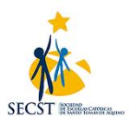 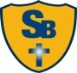 LICEO POLITÉCNICOSARA BLINDER DARGOLTZLICEO POLITÉCNICOSARA BLINDER DARGOLTZGUÍA DE TRABAJOPUEBLOS ABORIGENES DE CHILEGUÍA DE TRABAJOPUEBLOS ABORIGENES DE CHILEGUÍA DE TRABAJOPUEBLOS ABORIGENES DE CHILEDepto.: Historia y Ciencias SocialesDepto.: Historia y Ciencias SocialesEstudiantesCurso2ºFechaFechaAprendizaje(s) EsperadoLocalizar e identificar los pueblos aborígenes que vivieron en el actual territorio nacionalLocalizar e identificar los pueblos aborígenes que vivieron en el actual territorio nacionalContenidos Pueblos aborígenes de Chile.Pueblos aborígenes de Chile.Pueblos aborígenes de Chile.Pueblos aborígenes de Chile.Pueblos aborígenes de Chile.Pueblos aborígenes de Chile.Pueblos aborígenes de Chile.Pueblos aborígenes de Chile.Contenidos Pueblos aborígenes de Chile.Pueblos aborígenes de Chile.Pueblos aborígenes de Chile.Pueblos aborígenes de Chile.Pueblos aborígenes de Chile.Pueblos aborígenes de Chile.Pueblos aborígenes de Chile.Pueblos aborígenes de Chile.Contenidos Puntaje ideal 96 ptosPuntaje ideal 96 ptosPuntaje real ___Puntaje real ___Puntaje real ___Nota final= Nota final= Nota final= ItemPuntaje idealPuntaje realSe utiliza lápiz tiralíneas negra3Se hace un adecuado uso de colores para la distinción entre distintos pueblos aborígenes10Titulo5Limpieza5Orden3Simbologia10Información adecuada10TOTALItemSiempre (10 ptos)Muchas veces ( 8 ptos)Algunas  veces ( 6 ptos)Pocas veces ( 4 ptos)Casi nunca (2 ptos)Nunca ( 0 ptos)Trabaje comprometidamente en las actividadesMotive a mis compañeras a comprometerse con el trabajoFui responsable con mi trabajo Ayude a que mis compañeras de equipo comprendieran los contenidosPregunte a la profesora cuando tenia dudasTOTAL